от 24 декабря 2020 года									         № 1262Об установлении размера платы  за пользование жилым помещением(платы за наем), платы за содержание жилого помещения для населения городского округа город Шахунья Нижегородской области на 2021 годВ соответствии со статьями 155, 156 Жилищного кодекса Российской Федерации, Федеральным законом от 06.10.2003 № 131-ФЗ «Об общих принципах организации местного самоуправления в Российской Федерации», Уставом городского округа город Шахунья Нижегородской области, администрация городского округа город Шахунья Нижегородской области  п о с т а н о в л я е т:1. Установить с 01.01.2021  размер платы за пользование жилым  помещением (платы за наем) для нанимателей жилых помещений по договорам социального найма и договорам найма жилых помещений государственного или муниципального жилищного фонда на территории городского округа город Шахунья Нижегородской области на 2021 год, согласно приложению 1 к настоящему постановлению.2. Установить с 01.01.2021  размер платы за содержание жилого помещения для нанимателей жилых помещений по договорам социального найма и договорам найма жилых помещений муниципального жилищного фонда, для собственников жилых помещений, которые на их общем собрании не приняли решение об установлении размера платы за содержание жилого помещения и выборе способа управления многоквартирным домом, согласно приложению 2, 3 и 4 к настоящему постановлению.3. Начальнику общего отдела администрации городского округа город Шахунья Нижегородской области обеспечить размещение настоящего постановления на официальном сайте администрации городского округа город Шахунья Нижегородской области и в АУ «Редакция газеты «Знамя труда». 4. Настоящее постановление вступает в силу с момента официального опубликования  в АУ «Редакция газеты «Знамя труда».5. Считать утратившим силу с 01.01.2021: - постановление администрации городского округа город Шахунья Нижегородской области от 24.12.2019  № 1549 «Об установлении размера платы  за пользование жилым помещением (платы за наем), платы за содержание жилого помещения для населения городского округа город Шахунья Нижегородской области на 2020 год».Глава местного самоуправлениягородского округа город Шахунья						          Р.В.КошелевПриложение 1к постановлению администрациигородского округа город ШахуньяНижегородской областиот 24.12.2020 г. № 1262Расчет размера платы за пользование жилым  помещением (платы за наем) для нанимателей жилых помещений по договорам социального найма и договорам найма жилых помещений государственного или муниципального жилищного фонда на территории городского округа город Шахунья Нижегородской области на 2021 годТаблица 1* - Программа утверждена постановлением Правительства Нижегородской области от «01» апреля 2014 г. № 208 «Об утверждении государственной региональной адресной программы по проведению капитального ремонта общего имущества в многоквартирных домах, расположенных на территории Нижегородской области»Таблица 2* - Программа утверждена постановлением Правительства Нижегородской области от «01» апреля 2014 г. № 208 «Об утверждении государственной региональной адресной программы по проведению капитального ремонта общего имущества в многоквартирных домах, расположенных на территории Нижегородской области»Приложение 2к постановлению администрациигородского округа город Шахунья 
Нижегородской областиот 24.12.2020 г. № 1262Размер платы за содержание жилого помещения для нанимателей жилых помещений по договорам социального найма и договорам найма жилых помещений муниципального жилищного фонда, для собственников жилых помещений, проживающих в многоквартирных домах р.п .Вахтан, р.п. Сява, с. Верховское городского округа город Шахунья Нижегородской области, которые на их общем собрании не приняли решение об установлении размера платы за содержание жилого помещения и выборе способа управления многоквартирным домом  * Степень благоустройства – наличие внутридомовых инженерных коммуникаций и оборудования многоквартирного дома.** В тариф включены расходы по уборке придомовой территории механизированным способом (уборка мусора после ремонта, выполняемого управляющей организацией, расчистка территории от снега специализированной техникой).Приложение 3к постановлению администрациигородского округа город Шахунья 
Нижегородской областиот 24.12.2020 г. № 1262за содержание жилого помещения для нанимателей жилых помещений по договорам социального найма и договорам найма жилых помещений муниципального жилищного фонда, для собственников жилых помещений, проживающих в многоквартирных домах сельских населенных пунктов городского округа город Шахунья Нижегородской области, которые на их общем собрании не приняли решение об установлении размера платы за содержание жилого помещения и выборе способа управления многоквартирным домом  * Степень благоустройства – наличие внутридомовых инженерных коммуникаций и оборудования многоквартирного дома. ** В тариф включены расходы по уборке придомовой территории механизированным способом (уборка мусора после ремонта, выполняемого управляющей организацией, расчистка территории от снега специализированной техникой).Приложение 4к постановлению администрациигородского округа город Шахунья 
Нижегородской областиот 24.12.2020 г. № 1262Размер платы за содержание жилого помещения для нанимателей жилых помещений по договорам социального найма и договорам найма жилых помещений муниципального жилищного фонда, для собственников жилых помещений, проживающих в многоквартирных домах г. Шахунья городского округа город Шахунья Нижегородской области, которые на их общем собрании не приняли решение об установлении размера платы за содержание жилого помещения и выборе способа управления многоквартирным домом  * Степень благоустройства – наличие внутридомовых инженерных коммуникаций и оборудования многоквартирного дома. ** В тариф включены расходы по уборке придомовой территории механизированным способом (уборка мусора после ремонта, выполняемого управляющей организацией, расчистка территории от снега специализированной техникой)._________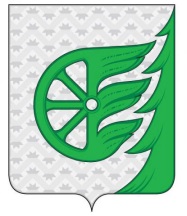 Администрация городского округа город ШахуньяНижегородской областиП О С Т А Н О В Л Е Н И ЕВиды благоустройстваРазмер платы (без НДС) граждан за наем жилых помещений, руб/кв.м., домов которые участвуют в Программе капитального ремонта*Базовый размер платы за наем (Нб)Базовый размер платы за наем (Нб)Коэффициент, характеризующий качество и благоустройство (Kj)Коэффициент, характеризующий качество и благоустройство (Kj)Коэффициент, характеризующий качество и благоустройство (Kj)Коэффициент, характеризующий качество и благоустройство (Kj)Коэффициент соответствия платы (Кс)Виды благоустройстваРазмер платы (без НДС) граждан за наем жилых помещений, руб/кв.м., домов которые участвуют в Программе капитального ремонта*Средняя цена 1 кв.м. на вторичном рынке (СРс)0,001Коэффициент, в зависимости от группы домов (К1)Коэффициент, характеризующий износ дома (К2)Коэффициент, характеризующий износ дома (К2)Коэффициент, характеризующий благоустройство (К3)Коэффициент соответствия платы (Кс)город Шахунья Нижегородской областигород Шахунья Нижегородской областигород Шахунья Нижегородской областигород Шахунья Нижегородской областигород Шахунья Нижегородской областигород Шахунья Нижегородской областигород Шахунья Нижегородской областигород Шахунья Нижегородской областигород Шахунья Нижегородской областиЖилое помещение, расположенное в кирпичном или каменном доме, имеющем все виды благоустройства  (отопление, водоснабжение, водоотведение, газоснабжение, электроснабжение)13,4729 4460,0011,31,01,01,00,37Жилое помещение, расположенное в панельном или блочном доме, имеющем все виды благоустройства  (отопление, водоснабжение, водоотведение, газоснабжение, электроснабжение)12,4529 4460,0011,051,01,01,00,37Жилое помещение, расположенное в деревянном (прочем) доме, имеющем все виды благоустройства  (отопление, водоснабжение, водоотведение, газоснабжение, электроснабжение)11,4329 4460,0010,81,01,01,00,37Жилое помещение, расположенное в кирпичном или каменном доме, имеющем не все виды благоустройства  (отсутствует один и более видов благоустройства)12,6629 4460,0011,30,81,01,00,37Жилое помещение, расположенное в панельном или блочном доме, имеющем не все виды благоустройства  (отсутствует один и более видов благоустройства)11,6329 4460,0011,050,81,01,00,37Жилое помещение, расположенное в деревянном (прочем) доме, имеющем не все виды благоустройства (отсутствует один и более видов благоустройства)10,6129 4460,0010,80,81,01,00,37р.п.Вахтан, р.п.Сява, сельские населенные пункты городского округа город Шахунья Нижегородской областир.п.Вахтан, р.п.Сява, сельские населенные пункты городского округа город Шахунья Нижегородской областир.п.Вахтан, р.п.Сява, сельские населенные пункты городского округа город Шахунья Нижегородской областир.п.Вахтан, р.п.Сява, сельские населенные пункты городского округа город Шахунья Нижегородской областир.п.Вахтан, р.п.Сява, сельские населенные пункты городского округа город Шахунья Нижегородской областир.п.Вахтан, р.п.Сява, сельские населенные пункты городского округа город Шахунья Нижегородской областир.п.Вахтан, р.п.Сява, сельские населенные пункты городского округа город Шахунья Нижегородской областир.п.Вахтан, р.п.Сява, сельские населенные пункты городского округа город Шахунья Нижегородской областир.п.Вахтан, р.п.Сява, сельские населенные пункты городского округа город Шахунья Нижегородской областиЖилое помещение, расположенное в кирпичном или каменном доме, имеющем все виды благоустройства  (отопление, водоснабжение, водоотведение, газоснабжение, электроснабжение)12,6429 4460,0011,31,00,80,80,37Жилое помещение, расположенное в панельном или блочном доме, имеющем все виды благоустройства  (отопление, водоснабжение, водоотведение, газоснабжение, электроснабжение)11,6329 4460,0011,051,00,80,80,37Жилое помещение, расположенное в деревянном (прочем) доме, имеющем все виды благоустройства  (отопление, водоснабжение, водоотведение, газоснабжение, электроснабжение)10,6129 4460,0010,81,00,80,80,37Жилое помещение, расположенное в кирпичном или каменном доме, имеющем не все виды благоустройства  (отсутствует один и более видов благоустройства)11,8329 4460,0011,30,80,80,80,37Жилое помещение, расположенное в панельном или блочном доме, имеющем не все виды благоустройства  (отсутствует один и более видов благоустройства)10,8129 4460,0011,050,80,80,80,37Жилое помещение, расположенное в деревянном (прочем) доме, имеющем не все виды благоустройства (отсутствует один и более видов благоустройства)9,8029 4460,0010,80,80,80,80,37Наименование муниципальногообразованияРазмер платы (без НДС) граждан за наем жилых помещений, руб/кв.м., домов которые не участвуют в Программе капитального ремонта*Размер платы (без НДС) граждан за наем жилых помещений, руб/кв.м., домов которые не участвуют в Программе капитального ремонта*Размер платы (без НДС) граждан за наем жилых помещений, руб/кв.м., домов которые не участвуют в Программе капитального ремонта*городской округ город  Шахунья Нижегородской области (г.Шахунья, р.п.Вахтан, р.п.Сява, сельские поселения городского округа город Шахунья Нижегородской области)Жилые здания с кирпичными стенамиЖилые зданияс крупно-панельными стенамиЖилые здания с деревянными  стенами или стенами из смешанных материаловгородской округ город  Шахунья Нижегородской области (г.Шахунья, р.п.Вахтан, р.п.Сява, сельские поселения городского округа город Шахунья Нижегородской области)4,063,773,30Жилищный фонд по степени благоустройства*Размер платы** (без НДС)руб./м2 общей площадис 01.01.2021 г. по 31.12.2021 г.Жилые дома с печным отоплением, без удобств7,45Жилые дома с печным отоплением и холодным водоснабжением9,66Жилые дома с печным отоплением и водоотведением10,50Жилые дома с центральным отоплением, холодным водоснабжением, без водоотведения, с подвалами и(или) чердаками11,23Жилые дома с печным отоплением, холодным водоснабжением, с водоотведением, с подвалами и чердаками11,94Жилые дома со всеми удобствами без горячего водоснабжения и газового оборудования12,97Жилые дома со всеми удобствами, кроме горячего водоснабжения13,56Жилые дома со всеми удобствами без общедомового газового оборудования13,77Жилые дома со всеми удобствами14,31Жилищный фонд по степени благоустройства*Размер платы** (без НДС)руб./м2 общей площадис 01.01.2021 г. по 31.12.2021 г.Жилые дома с печным отоплением, без удобств7,45Жилые дома с печным отоплением и холодным водоснабжением9,66Жилые дома с печным отоплением и водоотведением10,50Жилые дома с центральным отоплением, холодным водоснабжением, без водоотведения, с подвалами и(или) чердаками12,19Жилые дома с печным отоплением, холодным водоснабжением, с водоотведением, с подвалами и чердаками12,96Жилые дома со всеми удобствами без горячего водоснабжения и газового оборудования14,08Жилые дома со всеми удобствами, кроме горячего водоснабжения14,69Жилищный фонд по степени благоустройства*Размер платы** (без НДС)руб./м2 общей площадис 01.01.2021 г. по 31.12.2021 г.Жилые дома с печным отоплением, без удобств7,45Жилые дома с печным отоплением и холодным водоснабжением9,66Жилые дома с печным отоплением и водоотведением10,50Жилые дома с центральным отоплением, холодным водоснабжением, без водоотведения, с подвалами и(или) чердаками12,19Жилые дома с печным отоплением, холодным водоснабжением, с водоотведением, с подвалами и чердаками12,96Жилые дома со всеми удобствами без горячего водоснабжения и газового оборудования14,08Жилые дома со всеми удобствами, кроме горячего водоснабжения14,69Жилые дома со всеми удобствами без общедомового газового оборудования14,95Жилые дома со всеми удобствами15,54